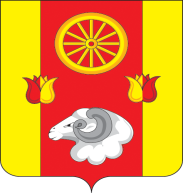 РОСТОВСКАЯ ОБЛАСТЬРЕМОНТНЕНСКИЙ РАЙОНМУНИЦИПАЛЬНОЕ ОБРАЗОВАНИЕ«КАЛИНИНСКОЕ СЕЛЬСКОЕ ПОСЕЛЕНИЕ»СОБРАНИЕ ДЕПУТАТОВ КАЛИНИНСКОГО СЕЛЬСКОГО ПОСЕЛЕНИЯРЕШЕНИЕ28.12.2022                            с. Большое Ремонтное                                     № 63О проведении публичных слушаний по вопросу 
обсуждения и принятия за основу проекта решения 
«Об утверждении Устава муниципальногообразования  «Калининское сельское поселение»Во исполнение Федерального закона от 06.10.2003 № 131-ФЗ «Об общих принципах организации местного самоуправления в Российской Федерации», в соответствии с Уставом муниципального образования «Калининское сельское поселение», на основании Положения о порядке организации и проведения публичных слушаний на территории муниципального образования «Калининское сельское поселение», утвержденного решением Собрания депутатов Калининского сельского поселения от 27.10.2021 № 11 «Об утверждении Положения о порядке организации и проведения публичных слушаний на территории муниципального образования «Калининское сельское поселение» Собрание депутатов Калининского сельского поселенияРЕШИЛО:1. Провести публичные слушания 24 января 2023 года в 14.00 в актовом зале МКУК «Большеремонтненский СДК» по адресу: село Большое Ремонтное, ул. Ленина, 42.2. На публичных слушаниях рассмотреть проект решения «Об утверждении Устава муниципального образования «Калининское сельское поселение».3. Создать комиссию по организации и проведению публичных слушаний по проекту решения «Об утверждении Устава муниципального образования «Калининское сельское поселение» в составе согласно приложению №1.4. Утвердить порядок учета предложений по проекту решения «Об утверждении Устава муниципального образования «Калининское сельское поселение», участия граждан в его обсуждении и проведении по нему публичных слушаний согласно приложению №2.5. Определить дату проведения заседания комиссии по организации и проведению публичных слушаний по проекту решения «Об утверждении Устава муниципального образования «Калининское сельское поселение»- 23 января 2023 года.6. Комиссии по организации и проведению публичных слушаний по проекту решения «Об утверждении Устава муниципального образования «Калининское сельское поселение» обеспечить обнародование и размещение на официальном сайте Администрации Калининского сельского поселения  в сети «Интернет» настоящего решения.7. Уполномоченному сотруднику Администрации Калининского сельского поселения, ответственному за проведение публичных слушаний по проекту решения «Об утверждении Устава муниципального образования  «Калининское сельское поселение», в соответствующем разделе платформы обратной связи в федеральной государственной информационной системе «Единый портал государственных и муниципальных услуг (функций)» не позднее 12.01.2023 года разместить сообщение о дате, времени и месте проведения публичных слушаний, сроках и порядке представления замечаний и предложений граждан, направлении заявки на участие в публичных слушаниях. 8. Предложения и рекомендации по проекту решения «Об утверждении Устава муниципального образования  «Калининское сельское поселение» направляются в Комиссию по организации и проведению публичных слушаний по проекту решения «Об утверждении Устава муниципального образования  «Калининское сельское поселение» не позднее 20 января 2023 года в письменной форме на бумажном носителе по адресу: ул. Ленина, 19, с. Большое Ремонтное,  Ремонтненский район, Ростовская область, 347481 и в электронной форме посредством официального сайта Администрации Калининского сельского поселения в информационно-телекоммуникационной сети «Интернет».Также замечания и предложения по вынесенному на обсуждение проекту решения «Об утверждении Устава муниципального образования  «Калининское сельское поселение»», и заявка на участие в публичных слушаниях могут быть направлены жителями  Калининского сельского поселения с использованием федеральной государственной информационной системы «Единый портал государственных и муниципальных услуг (функций)» после прохождения авторизации на едином портале с использованием федеральной государственной информационной системы «Единая система идентификации и аутентификации в инфраструктуре, обеспечивающей информационно-технологическое взаимодействие информационных систем, используемых для предоставления государственных и муниципальных услуг в электронной форме», путем направления  замечаний и предложений, заявки на участие, а также сведений о своих фамилии, имени, отчестве (при наличии), реквизитах основного документа, удостоверяющего личность гражданина, дате рождения и адресе регистрации по месту жительства жителя Калининского сельского поселения.  9. Контроль за выполнением решения возложить на председателя постоянной комиссии по мандатам, регламенту и вопросам местного самоуправления Муртазалиева М.Ш.Председатель Собрания депутатов –
глава Калининского сельского поселения                                         В.Г. Полоусов                                        Приложение № 1 к решению Собрания депутатов Калининского сельского поселения   от 28.12.2022 № 63СОСТАВкомиссии по организации и проведению публичных слушаний по проекту решения «Об утверждении Устава муниципального образования 
«Калининское сельское поселение»Приложение № 2 к решению Собрания депутатов Калининского сельского поселения   от 28.12.2022 № 63Порядок                                                                                                                                                       учета предложений по проекту Устава муниципального образования 
«Калининское сельское поселение» и участия граждан в его обсуждении1. Граждане участвуют в обсуждении проекта решения Собрания депутатов Калининского сельского поселения «Об утверждении Устава муниципального образования «Калининское сельское поселение» посредством:- участия в заседаниях Собрания депутатов Калининского сельского поселения и соответствующей постоянной комиссии Собрания депутатов Калининского сельского поселения, на которых рассматривается вопрос о проекте решения  «Об утверждении Устава муниципального образования «Калининское сельское поселение».- участия в публичных слушаниях по проекту решения «Об утверждении  Устава муниципального образования «Калининское сельское поселение»;2. Предложения по проекту решения «Об утверждении Устава муниципального образования «Калининское сельское поселение» направляются в письменной форме на бумажном носителе по адресу: ул. Ленина, д. 19, с. Большое  Ремонтное, Ремонтненский район, Ростовская область, 347484 и в электронной форме посредством официального сайта Администрации Калининского сельского поселения в информационно-телекоммуникационной сети «Интернет». Срок подачи предложений не может быть менее 10 дней со дня опубликования правового акта о назначении публичных слушаний.В предложении должно быть указано, что оно направляется к публичным слушаниям. В предложении также должны быть указаны фамилия, имя, отчество (при наличии), дата рождения и место регистрации лица, подающего предложение.Замечания и предложения по вынесенному на обсуждение проекту решения «Об утверждении Устава муниципального образования  «Калининское сельское поселение»», и заявка на участие в публичных слушаниях могут быть направлены жителями  Калининского сельского поселения с использованием федеральной государственной информационной системы «Единый портал государственных и муниципальных услуг (функций)» после прохождения авторизации на едином портале с использованием федеральной государственной информационной системы «Единая система идентификации и аутентификации в инфраструктуре, обеспечивающей информационно-технологическое взаимодействие информационных систем, используемых для предоставления государственных и муниципальных услуг в электронной форме», путем направления  замечаний и предложений, заявки на участие, а также сведений о своих фамилии, имени, отчестве (при наличии), реквизитах основного документа, удостоверяющего личность гражданина, дате рождения и адресе регистрации по месту жительства жителя Калининского сельского поселения.  3. Поступившие от населения замечания и предложения по проекту решения «Об утверждении Устава муниципального образования «Калининское сельское поселение» рассматриваются на заседании соответствующей комиссии или на заседании Собрания депутатов Калининского сельского поселения. Замечания и предложения по вынесенному на обсуждение проекту решения «Об утверждении Устава муниципального образования «Калининское сельское поселение» с использованием платформы обратной связи единого портала направляются в личный кабинет органа местного самоуправления. Орган местного самоуправления обрабатывает поступившие замечания и предложения по вынесенному на обсуждение проекту решения «Об утверждении Устава муниципального образования «Калининское сельское поселение» с использованием личного кабинета органа.На их основе депутатами Собрания депутатов Калининского сельского поселения могут быть внесены поправки к проекту решения «Об утверждении Устава муниципального образования «Калининское сельское поселение».4. Допуск граждан на заседания Собрания депутатов Калининского сельского поселения и его постоянной комиссии осуществляется в порядке, установленном Регламентом Собрания депутатов Калининского сельского поселения.5. Для обсуждения проекта решения «Об утверждении Устава муниципального образования «Калининское сельское поселение» проводятся публичные слушания.6. Публичные слушания по проекту решения «Об утверждении Устава муниципального образования «Калининское сельское поселение» назначаются решением Собрания депутатов Калининского сельского поселения.7. Решение Собрания депутатов Калининского сельского поселения о назначении публичных слушаний с указанием времени и места проведения публичных слушаний не позднее чем за 7 календарных дней до дня проведения публичных слушаний подлежит официальному опубликованию.8. На публичных слушаниях по проекту решения «Об утверждении Устава муниципального образования «Калининское сельское поселение» выступает с председательствует председатель Собрания депутатов-глава Калининского сельского поселения в случае его отсутствия его заместитель.9. Для ведения протокола публичных слушаний председательствующий определяет секретаря публичных слушаний.10. Участниками публичных слушаний обеспечивается возможность высказать свое мнение по проекту решения «Об утверждении Устава муниципального образования «Калининское сельское поселение». В зависимости от количества желающих выступить, председательствующий вправе ограничить время любого из выступлений. По истечении времени, отведенного председательствующим для проведения публичных слушаний, участники публичных слушаний, которым не было предоставлено слово, вправе представить свои замечания и предложения в письменном виде. Устные замечания и предложения по проекту решения «Об утверждении Устава муниципального образования «Калининское сельское поселение» заносятся в протокол публичных слушаний, письменные замечания и предложения приобщаются к протоколу, который подписывается председателем и секретарем.11. О результатах публичных слушаний составляется заключение, подписываемое председателем Собрания депутатов-главой Калининского сельского поселения. Заключение о результатах публичных слушаний подлежит официальному опубликованию не позднее чем через 30 календарных дней   со дня окончания публичных слушаний.Результаты публичных слушаний и мотивированное обоснование принятых решений публикуются уполномоченным сотрудником органа местного самоуправления, ответственным за проведение публичных слушаний по проекту решения «Об утверждении Устава муниципального образования «Калининское сельское поселение», в соответствующем разделе платформы обратной связи федеральной государственной информационной системы «Единый портал государственных и муниципальных услуг (функций)» для ознакомления жителей Ремонтненского района не позднее чем через 30 календарных дней со дня окончания публичных слушаний.12. Поступившие от населения замечания и предложения по проекту решения «Об утверждении Устава муниципального образования «Калининское сельское поселение» носят рекомендательный характер. Указанные замечания и предложения учитываются при подготовке проекта решения «Об утверждении Устава муниципального образования «Калининское сельское поселение» и рассматриваются на заседании Собрания депутатов Калининского сельского поселения. После завершения рассмотрения замечаний и предложений граждан, а также результатов публичных слушаний Собранием депутатов Калининского сельского поселения принимается решение «Об утверждении Устава муниципального образования «Калининское сельское поселение».Полоусов Владимир ГригорьевичПредседатель Собрания депутатов - глава  Калининского сельского поселения,  председатель комиссииБлохина Нэлля АнатольевнаЗаместитель председателя Собрания депутатов Калининского сельского поселения, заместитель председателя комиссииДубовая Ангелина ВитальевнаВедущий специалист по правовым и кадровым вопросам, секретарь комиссииЧлены комиссии:Ворожбитова Мария Сергеевна Начальник сектора экономики и финансов Администрации Калининского сельского поселенияМуртазалиев Магомед ШамилевичПредседатель постоянной комиссии по мандатам, регламенту и вопросам местного самоуправленияЛысенко Ольга ВасильевнаДепутат Собрания депутатов Калининского сельского поселенияМирная Евгения ВалериевнаГлава Администрации Калининского сельского поселения